THESE LEAVES ARE: 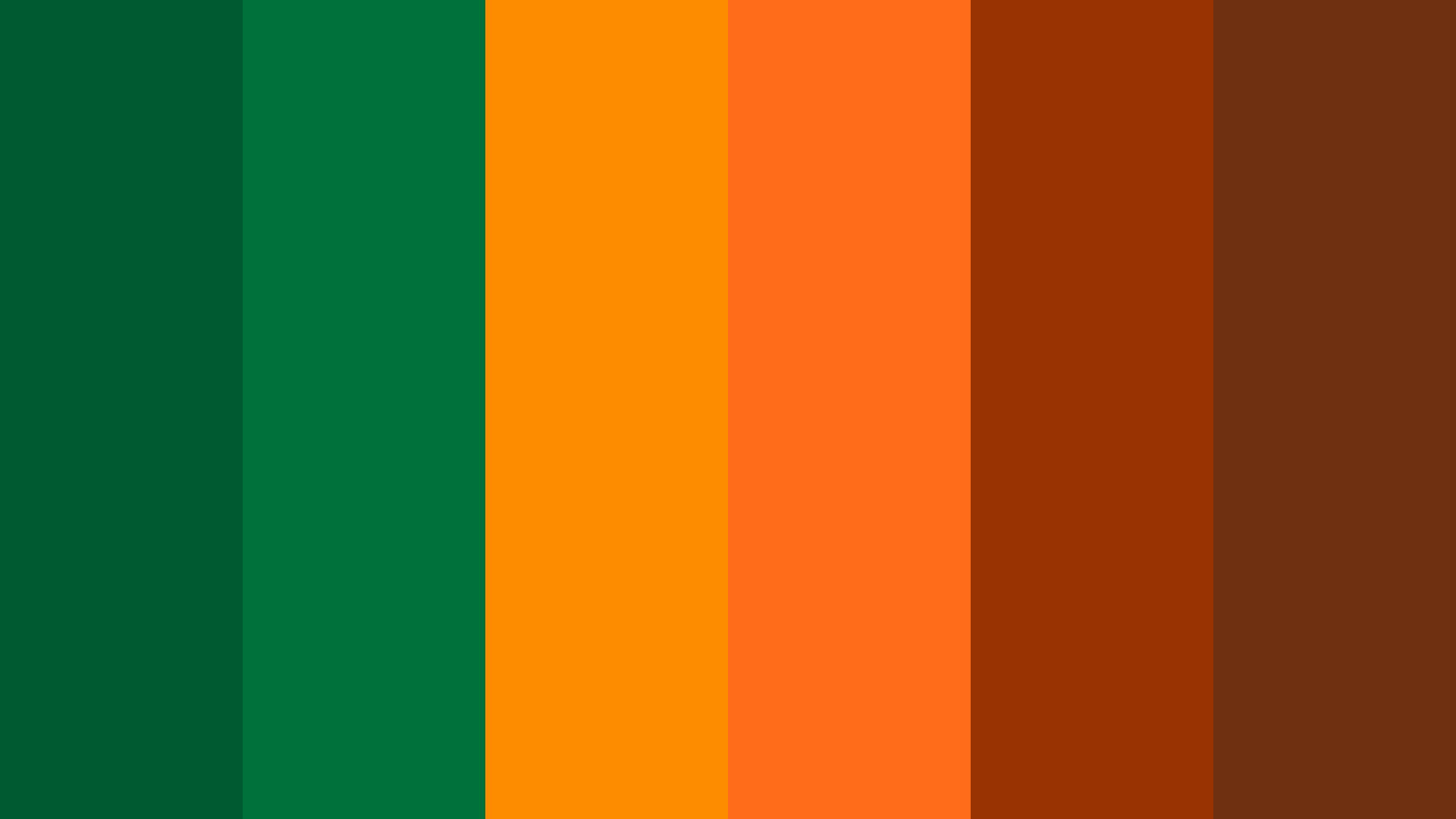 THESE LEAVES ARE: ROUND                                                                              CORATE                                       OVAL                                                                             